My favourite things, [Key=Em]:-Raindrops on roses and whiskers on kittens,Bright copper kettles and warm woollen mittens,Brown paper packages tied up with strings,These are a few of my favourite things. Cream coloured ponies and crisp apple strudels,Doorbells and sleigh bells and schnitzel with noodles,Wild geese that fly with the moon on their wings,These are a few of my favourite things.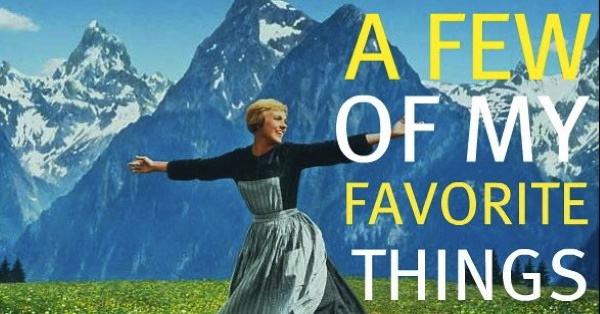 Girls in white dresses with blue satin sashes,Snowflakes that stay on my nose and eyelashes,Silver white winters that melt into springs,These are a few of my favourite things.When the dog bites, When the bee stings, When I'm feeling sad,I simply remember my favourite things  And then I don't feel, so badRepeat all